16.03.2005 tarih ve 11/7sayılı Yönetim Kurulu Kararına                                                                         16.03.2005 tarih ve 11/7 sayılı Göre……….dereceden                                                                 Yön.Kur.Kararına göre Meslek GrubuSınıflandırılmış                           VAN TİCARET VE SANAYİ ODASIAşağıda yazılı bilgilerin gerçeğe uygun olduğunu beyan ve 5174 sayılı Kanun ve Kayıt Ücreti ile Yıllık Aidat ve Munzam Aidatın tespiti ve ödenmesi hakkında Yönetmelik hükümleri dahilinde kaydımızın yapılmasını rica ederiz.                                                                                                      (ODAYA HANGİ DERECEDEN                                                                 KAYDEDİLDİĞİMİ ve MESLEK GRUBUMU ÖĞRENDİM)	                                İMZA1-Ticaret Ünvanı (Açık Yazılmalı):…………………………………………………………...2- İş Adresi                                   : ……………………………………………………………3--Uyruğu                                     :……………………………………………………………..4-Tüzel Kişinin        a)Sermayesi (Rakam ve Yazı ile) :………………………….......(………………………...…)b)Şubeye ayrılan sermayesi         :………………………………(……………………….......)(Rakam ve Yazı ile)5-Gerçek faaliyet konusu             :………….…………………………………………………(Esas İş Konusu)6-Telefon Numarası                     :…………………………………Fax No:…………………7-Bağlı Olduğu Vergi                  :…………………………………/………………………….. Dairesi ve Nosu8-E-posta Adresi                          :……………………………………………………………..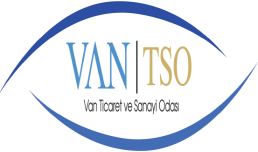 VAN TİCARET VE SANAYİ             ODASIDOKÜMAN KOD NOFRM-OS-02VAN TİCARET VE SANAYİ             ODASIİLK YAYIN TARİHİ17.06.2014VAN TİCARET VE SANAYİ             ODASIREVİZYON NO00VAN TİCARET VE SANAYİ             ODASIREVİZYON TARİHİ00VAN TİCARET VE SANAYİ             ODASISAYFA NO1/1 YETKİLİ FOTOĞRAFIKONTROL EDENGENEL SEKRETER